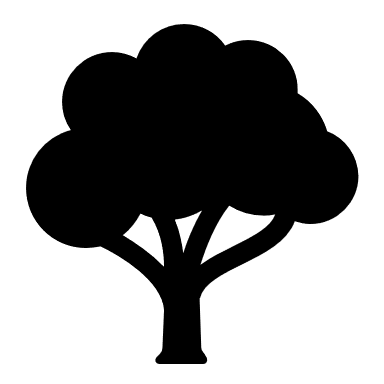 ASHREIGNEY PARISH COUNCIL.NOTICE OFA MEETING OF ASHREIGNEY PARISH COUNCILTO BE HELD ONTUESDAY,15th SEPTEMBER 2020 at 8PM.OWING TO COVID 19 LEGISLATION THIS WILL BE A REMOTE MEETING.PLEASE CONTACT THE CLERK FOR FURTHER INFORMATION.AGENDAChairman’s welcome.Public Question Time.Apologies for absence.Confirmation of minutes relating to:Remote meeting held in July 2020.Matters arising.Correspondence.Planning – discussion on Application  1/0515/2020/FUL.  Higher Wreland ,Ashreigney.  Removal of conservatory, front and rear extensions and internal alterations.Application 1/0623/2020 – Crabdown Farm, Ashreigney.  A proposed stable block affecting a right of way.Application 1/0655/2020 – Crabdown Farm, Ashreigney. Change of use from agricultural to equestrian and the creation of a sand school for personal use.Further information on all applications are available on the TDC Planning portal.Financials: Payment of invoices to include reimbursement to Mrs. K. Cole.Play area: Confirmation of protocols in place to allow the play area to reopen.Emergency Committee:  Update on Covid-19 Emergency to date.Report and updates from Village Hall Committee meetings.County Councillor’s report.District Councillor’s report.Matters to be carried forward.Date of next meeting –  Tuesday 20th  October 2020.Please contact the Clerk to the Parish Council for joining instructions for this meeting, or any other queries.Tel: 078 172 30 815 or ashreigneyparishcouncil@mail.com.                      06/09/2020.